In this field you write the English title of your thesisIn this field you write the Norwegian title of your thesisDoctor Philosophiae (Dr. Philos.) ThesisNameNorwegian University of Life SciencesFaculty of XXXXXDepartment of xxx (optional)Ås/Adamstuen (year)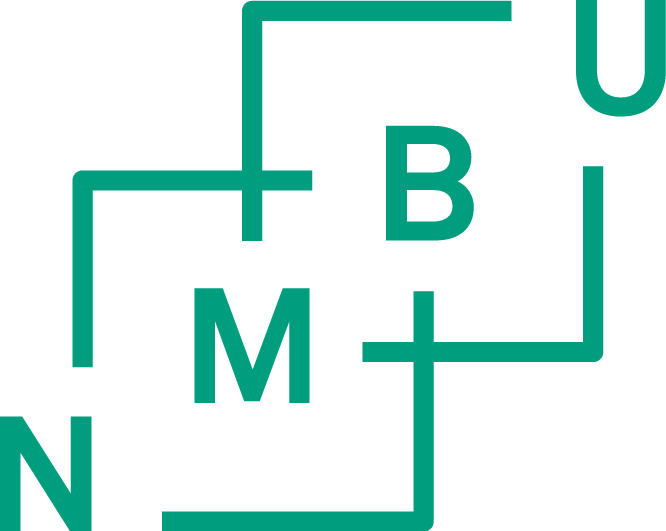 Thesis number 201X:XXISSN 0809-6392ISBN 978-82-575-XXXX-X